 HOTĂRÂREprivind aprobarea bugetul local  al Comunei  Criciova pe anul  2022și estimările pe anii 2022, 2023 și 2024Analizând temeiurile juridice:Prevederile Legii nr.15 din 08.03.2021 privind bugetul de stat pe anul 2021.Prevederile art. 1, art. 4, art. 5, art. 19, alin.1 cât și art. 20 alin. 1, art.39 (6), alin.3 din Legea 273/2006 privind finanțele publice locale cu modificările și completările ulterioare.Prevederile art.7 din Legea 52/2003 privind transparența decizională în administrația publică locală.art. 15 alin. (2), art. 120 alin. (1), art. 121 alin. (1) și alin. (2) și art. 138 alin. (4) și alin. (5)  din Constituția României, republicată;art. 3 și 4 din Carta europeană a autonomiei locale, adoptată la Strasbourg la 15 octombrie 1985, ratificată prin Legea nr. 199/1997;art. 7 alin. (2) din Codul civil al României, adoptat prin Legea nr. 287/2009, republicat, cu modificările și completările ulterioare;art. 1 alin. (2), art. 3, art.75 alin.(1) lit. g), art. 87 alin.(3) ultima teză, art. 88,art. 89 alin.(6), art. 90 alin.(1) art. 95 alin.(2) , art.96, art. 98, art. 104 alin. (2), art. 105 alin.(1), art. 109 alin.(4), art. 129 alin. (1), alin. (2) lit. b) coroborat cu alin. (4) lit. a), raportate la cele ale art. 155 alin. (1) lit. (c), combinat cu alin. (4) lit. b), art. 129 alin.(5), art. 197 alin.(1), (2), (4) și (5), art. 198 alin. (1),  și art. 199 alin. (1) și  (2), art. 240, art. 491 alin.(2), art. 458 alin.(4), art.547 alin.(2), art. 575 alin.(1), art. 3 alin.(2) anexa nr. 1   din Ordonanța de urgență a Guvernului nr. 57/2019 privind Codul administrativ, cu completările ulterioare;Legea nr. 16/2021 a bugetului asigurărilor sociale de stat pe anul 2021;Legea-cadru nr. 153/2017 privind salarizarea personalului plătit din fonduri publice, cu modificările și completările ulterioare;art. 8, art. 9 alin. (5), art. 44 alin. (6), art. 88 alin. (2), art. 103 alin. (2), art. 104 alin. (2) și art. 105 alin. (2) din Legea educației naționale nr. 1/2011, cu modificările și completările ulterioare;art. 2 alin. (2), art. 64 alin. (1) și art. 138 din Codul fiscal al României, adoptat prin Legea nr. 227/2015, cu modificările și completările ulterioare;art. 40 din Legea nr.448/2006 privind protecția și promovarea drepturilor persoanelor cu handicap, republicată, cu modificările și completările ulterioare;art. 2 alin. (2), art. 41 alin. (5), art. 50 alin. (4), art. 58, art. 59, art. 61, art. 62  și art. 70 din Legea nr. 24/2000 privind normele de tehnică legislativă pentru elaborarea actelor normative, republicată, cu modificările și completările ulterioare;art. 1 alin. (2) și alin. (5) din Ordonanța Guvernului nr. 80/2001 privind stabilirea unor normative de cheltuieli pentru autoritățile administrației publice și instituțiile publice, aprobată prin Legea nr. 247/2002, cu modificările și completările ulterioare;Hotărârii Consiliului Județean Timis privind repartizarea sumelor din TVA și impozitul pe venit pentru echilibrarea bugetelor locale pentru unitățile administrativ teritoriale din județul Timiș pe anul 2021 și estimări pe anii 2022 – 2024;Ținând cont de :Referatul de aprobareal d-lui primar Raportul de specialitate întocmit de compartimentul financiar – contabilitate;Raportul comisiilor de specialitate din cadrul Consiliului Local CriciovaLuând act de :Adresa de la Consiliul Județean Timiș, Direcția Buget Finanțe, Informatizare;Adresa de la Activitatea de Trezorerie și Contabilitate Publică, Serviciul S.A.E.E.B.L.;In temeiulprevederilor art. 139 alin. (1) si (3) lit. a) coroborat cu art.196 alin. (1) lit.a) din OUG 57/2019 privind Codul administrativCONSILIUL LOCAL AL COMUNEI CRICIOVAadoptă prezenta hotărâre :Art.1.-Se aprobă bugetul local inițial al Comunei Criciova pe anul 2021 și estimările pe anii 2022, 2023 si 2024.Anexa nr. 1 - Bugetul Local pe anul 2021;Anexa nr. 2- Lista obiectivelor  de investiții pe anul 2021;Art.2.-Cu punerea în aplicare a prevederilor prezentei hotărâri se încredinţează primarul comunei Criciova, prin Compartimentulfinanciar – contabilitate.Art.3.- Prezenta hotărâre se comunică:Instituției Prefectului Județului Timiș, Primarului comunei Criciova, Compartimentului financiar – contabilitate,Direcției Generale a Finanţelor Publice Trezoreriei Municipiului Lugoj Judeţul Timiş,se afișează la sediul și se publică în Monitorul Oficial local wwww.primariaciciova.ro.PRESEDINTE DE SEDINTA 				AVIZATCORNEAN DORIN LAZAR		 SECRETAR GENERAL AL COMUNEI CRICIOVA				                                                  LAOS ILEANANr _______/10.02.2022Nr. consilieri total 11, nr. consilieri prezenți 11, nr.voturi pentru 10, nr.voturi împotrivă 1_, nr. abțineri 0ROMÂNIA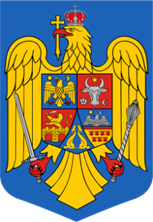 JUDEŢUL TIMIŞCONSILIUL LOCAL AL COMUNEI CRICIOVATel/Fax: 0256/335807